Publicado en BARCELONA el 19/06/2020 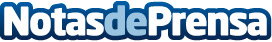 Schneider Electric y AVEVA amplían su alianza y ofrecen soluciones extendidas para Centros de Datos La asociación ofrece soluciones innovadoras al ritmo y la escala del mercado de Centros de Datos que están en rápida evolución. Las compañías proporcionan la solución más completa en la industria para operaciones de Centros de Datos al integrar EcoStruxure™ de Schneider Electric para sistemas de administración de energía, construcción y TI de Centros de Datos con el Centro de Operaciones Unificadas de AVEVA™Datos de contacto:Noelia Iglesias935228612Nota de prensa publicada en: https://www.notasdeprensa.es/schneider-electric-y-aveva-amplian-su-alianza Categorias: Telecomunicaciones Programación Hardware Ecología Software Ciberseguridad http://www.notasdeprensa.es